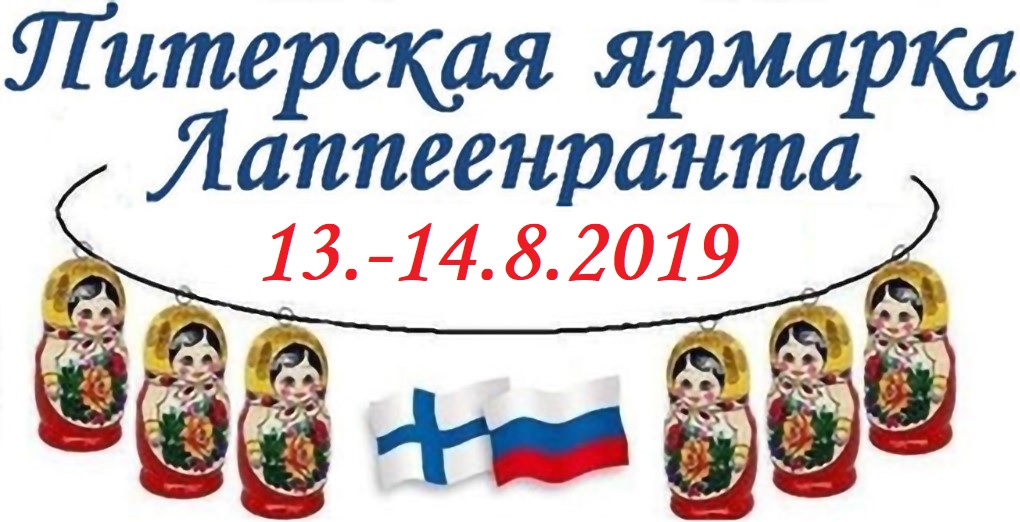 Время и место проведенияКрепость ЛаппеенрантаАдрес: Kristiinankatu, крепость, Зеленый ангарВторник 13.8.2019 15.00-20.00Среда 14.8.2019 11.00-17.00Заявка на участие в ЯрмаркеПисьменную заявку на участие в Ярмарке предоставить в офис Общества «Финляндия-Россия» до 15.6.2019.Торговые лавки В Лаппеенрантав Зеленом ангаре. - 20 крытых торговых столов величиной 180 см х 80 см. Стоимость одного стола 50 евро за два дня.Участники Ярмарки сами несут ответственность за декорацию торговых лавок.Торговые столы продавцы обязаны покрывать скатертью.Торговые лавки должны быть готовы:во вторник 		13.8 с 12-15в среду		14.8 с 10-11 Общество «Финляндия-Россия» является организатором Ярмарки и имеет право влиять на ее экспозицию и продукцию.Организатор примет решение об участниках Ярмарки по предлагаемой ими продукции и сообщит о решении письменно по факсу или по электронной почте.ТоварНа Ярмарке можно продавать изделия народного промысла, рукоделия и антикварные товары.Продажа кофе, чая и лимонада на разлив запрещена. Также продажа спиртных напитков и табачных изделий строго запрещается. Дополнительные условияПродавцы должны быть на месте во время всей Ярмарки.Курение и употребление спиртных напитков строго запрещается.Арендаторы стола несут ответственность за цельность и сохранность торговых лавок. Сдача лавок хозяйке Двора в среду до 19 часов.Просим предоставить заявку до 15.6.2019 по следующим адресамОбщества «Финляндия-Россия»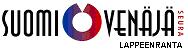 Валтакату 2353600 ЛаппеенрантаКонт. пред. Ольга ЧистяковаТелефон +358 44 9703 458E-mail lappeenranta.venajaseura@gmail.com